Téglás Város Önkormányzata Képviselő-testületének 17/2017. (XII.21.) önkormányzati rendeleteHatályos:2018-01-01 - 2018-01-02Téglás Város Önkormányzata Képviselő-testületének 17/2017. (XII.21.) önkormányzati rendeletea települési hulladékkal kapcsolatos hulladékgazdálkodási közszolgáltatásról szóló 3/2014.(II.27.) önkormányzati rendelet módosításáraTéglás Város Önkormányzatának Képviselő-testülete a hulladékról szóló 2012. évi CLXXXV. törvény 35. §-ában és 88. § (4) bekezdés a) pontjában foglalt felhatalmazás alapján, Magyarország helyi önkormányzatairól szóló 2011. évi CLXXXIX. törvény  13. § (1) bekezdés 19. pontja szerinti feladatkörében eljárva az alábbi rendeletet alkotja:1. §(1) A települési hulladékkal kapcsolatos hulladékgazdálkodási közszolgáltatásról szóló 3/2014.(II.26.) önkormányzati rendeletben (továbbiakban: rendelet) a közszolgáltató megnevezése és címe a következők szerint változik: a 3. § (3) bekezdésében a „Hajdúsági Hulladékgazdálkodási Szolgáltató Nonprofit Korlátolt Felelősségű Társaság (4220 Hajdúböszörmény, Radnóti M. u. 1. sz.)” szövegrész helyébe a „Debreceni Hulladék Közszolgáltató Nonprofit Korlátolt Felelősségű Társaság (4031 Debrecen, István u. 136. sz.)” szöveg lép(2) A rendelet 3. § (4) bekezdése kiegészül az alábbi szövegrésszel:    „A közszolgáltató feladatai ellátására – a Ht. előírásai szerint – 100%-os mértékben alvállalkozót vesz igénybe.”(3) A rendelt 10. § (1) bekezdés első mondatában a „két” szövegrész helyébe „egy” lép.(4) A rendelet 11. § (5) bekezdésében a „(www.hhgkft.hu weblapon)” szövegrész törlésre kerül.2. §(1) Ez a rendelet 2018. január 1-jén lép hatályba és az azt követő napon hatályát veszti.(2) Ez a rendelet az Európai Unió joganyagával ellentétes szabályozást nem tartalmaz.(3) E rendelet a belső piaci szolgáltatásokról szóló, az Európai Parlament és Tanács 2006/123/EK irányelvnek való megfelelést szolgálja.                                  Czibere Béla                                                                                  Dr. Gál György                                  polgármester                                                                                          jegyzőMagyar Közlöny Lap- és Könyvkiadó Kft.
Az Önkormányzati Rendelettárban elérhető szövegek tekintetében a Közlönykiadó minden jogot fenntart! 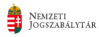 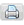 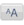 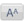 